КАБИНЕТ МИНИСТРОВ РЕСПУБЛИКИ ТАТАРСТАНПОСТАНОВЛЕНИЕот 18 февраля 2015 г. N 99О РЕСПУБЛИКАНСКОМ КОНКУРСЕ НА ОКАЗАНИЕ ИМУЩЕСТВЕННОЙПОДДЕРЖКИ СОЦИАЛЬНО ОРИЕНТИРОВАННЫМНЕКОММЕРЧЕСКИМ ОРГАНИЗАЦИЯМВ целях оказания имущественной поддержки социально ориентированным некоммерческим организациям, осуществляющим виды деятельности, предусмотренные пунктами 1 и 2 статьи 31.1 Федерального закона от 12 января 1996 года N 7-ФЗ "О некоммерческих организациях", Кабинет Министров Республики Татарстан постановляет:1. Утвердить прилагаемые:Положение о Республиканском конкурсе на оказание имущественной поддержки социально ориентированным некоммерческим организациям (далее - Конкурс);состав конкурсной комиссии по проведению Республиканского конкурса на оказание имущественной поддержки социально ориентированным некоммерческим организациям (далее - Конкурсная комиссия).2. Государственному казенному учреждению "Аппарат Общественной палаты Республики Татарстан" обеспечить:(в ред. Постановления КМ РТ от 31.10.2023 N 1375)организацию проведения Конкурса;заключение в соответствии с законодательством договоров безвозмездного пользования государственным имуществом Республики Татарстан, расположенным по адресу: Республика Татарстан, г. Казань, ул. 8 Марта, д. 18, литер В, с социально ориентированными некоммерческими организациями, признанными в соответствии с решением Конкурсной комиссии победителями Конкурса, на срок не более двух лет для использования в соответствии с их уставной деятельностью.3. Контроль за исполнением настоящего Постановления возложить на Министерство земельных и имущественных отношений Республики Татарстан.Премьер-министрРеспублики ТатарстанИ.Ш.ХАЛИКОВУтвержденоПостановлениемКабинета МинистровРеспублики Татарстанот 18 февраля 2015 г. N 99ПОЛОЖЕНИЕО РЕСПУБЛИКАНСКОМ КОНКУРСЕ НА ОКАЗАНИЕ ИМУЩЕСТВЕННОЙПОДДЕРЖКИ СОЦИАЛЬНО ОРИЕНТИРОВАННЫМНЕКОММЕРЧЕСКИМ ОРГАНИЗАЦИЯМ1. Общие положения1.1. Настоящее Положение определяет порядок и условия проведения Республиканского конкурса на оказание имущественной поддержки социально ориентированным некоммерческим организациям на безвозмездной основе (далее - Конкурс).1.2. Конкурс проводится с целью отбора социально ориентированных некоммерческих организаций, осуществляющих виды деятельности, предусмотренные пунктами 1 и 2 статьи 31.1 Федерального закона от 12 января 1996 года N 7-ФЗ "О некоммерческих организациях", для заключения между ними и государственным казенным учреждением "Аппарат Общественной палаты Республики Татарстан" (далее - Аппарат Общественной палаты) договоров безвозмездного пользования имуществом (далее - получатели имущественной поддержки).(в ред. Постановления КМ РТ от 31.10.2023 N 1375)2. Конкурсная комиссия2.1. Для рассмотрения заявок участников Конкурса, их оценки и подведения итогов Конкурса формируется конкурсная комиссия по проведению Конкурса (далее - Конкурсная комиссия). Состав Конкурсной комиссии утверждается Кабинетом Министров Республики Татарстан.2.2. В состав Конкурсной комиссии включаются представители Аппарата Общественной палаты, Министерства земельных и имущественных отношений Республики Татарстан, иных республиканских органов исполнительной власти, ответственных за реализацию государственной политики по направлениям деятельности, предусмотренным пунктами 1 и 2 статьи 31.1 Федерального закона от 12 января 1996 года N 7-ФЗ "О некоммерческих организациях", социально ориентированных некоммерческих организаций, Администрации Раиса Республики Татарстан (по согласованию), Аппарата Кабинета Министров Республики Татарстан и Управления Министерства юстиции Российской Федерации по Республике Татарстан (по согласованию).(п. 2.2 в ред. Постановления КМ РТ от 31.10.2023 N 1375)2.3. Количество членов Конкурсной комиссии должно быть не менее девяти.2.4. Председатель Конкурсной комиссии определяет место, дату и время проведения заседаний Конкурсной комиссии, председательствует на заседаниях Конкурсной комиссии и дает поручения секретарю Конкурсной комиссии по вопросам организационно-технического обеспечения деятельности Конкурсной комиссии.В отсутствие председателя Конкурсной комиссии его полномочия осуществляет заместитель председателя Конкурсной комиссии.2.5. Аппарат Общественной палаты уведомляет членов Конкурсной комиссии о месте, дате и времени проведения заседаний комиссии не позднее чем за пять календарных дней до их проведения, осуществляет организационно-техническое обеспечение деятельности Конкурсной комиссии и ведение протоколов ее заседаний.2.6. Конкурсная комиссия правомочна осуществлять свои функции, предусмотренные настоящим Положением, если на заседании комиссии присутствуют не менее половины от общего числа ее членов.Члены Конкурсной комиссии лично участвуют в заседаниях комиссии.Решения Конкурсной комиссии принимаются открытым голосованием простым большинством голосов членов комиссии, присутствующих на заседании. При равенстве голосов решающим является голос председательствующего на заседании.Решения Конкурсной комиссии в течение пятнадцати календарных дней со дня проведения соответствующего заседания оформляются протоколом, который подписывают члены комиссии, присутствовавшие на заседании комиссии. В протоколе заседания Конкурсной комиссии указывается особое мнение ее членов (при его наличии).2.7. В случае если член Конкурсной комиссии лично, прямо или косвенно заинтересован в предоставлении объекта в безвозмездное пользование социально ориентированной некоммерческой организации, он обязан проинформировать об этом комиссию до начала рассмотрения заявок о предоставлении имущества. При этом голос такого члена Конкурсной комиссии не учитывается при определении правомочности заседаний Конкурсной комиссии и принятии решений.Для целей настоящего Положения под личной заинтересованностью члена комиссии понимается возможность получения им доходов (неосновательного обогащения) в денежной либо натуральной форме, доходов в виде материальной выгоды непосредственно для члена комиссии, его близких родственников, а также граждан или организаций, с которыми член комиссии связан финансовыми обязательствами.3. Проведение Конкурса3.1. Аппарат Общественной палаты обеспечивает информирование Конкурсной комиссии об имуществе, которое используется им в качестве имущественной поддержки социально ориентированных некоммерческих организаций (далее - имущество), по мере высвобождения имущества.3.2. Аппарат Общественной палаты не менее чем за десять календарных дней до начала приема заявок размещает на сайте http://oprt.tatarstan.ru в информационно-телекоммуникационной сети "Интернет" (далее - официальный сайт) извещение о проведении Конкурса. Дополнительно извещение может быть опубликовано в любых средствах массовой информации, а также размещено на иных сайтах в информационно-телекоммуникационной сети "Интернет".3.3. Извещение о проведении Конкурса должно содержать следующие сведения:1) наименование, место нахождения, почтовый адрес, адрес электронной почты и номер контактного телефона органа, уполномоченного осуществлять прием заявок;2) сведения об имуществе;3) форма подачи заявок для участия в Конкурсе согласно приложению N 1 к настоящему Положению;4) сроки (даты и время начала и окончания) приема заявок на участие в Конкурсе;5) место, дата и время вскрытия конвертов с заявками участников Конкурса;6) сроки рассмотрения заявок участников Конкурса и подведения итогов Конкурса;7) примерная форма договора безвозмездного пользования имуществом.3.4. Участниками Конкурса могут быть социально ориентированные некоммерческие организации, за исключением государственных и муниципальных учреждений, при условии осуществления ими в соответствии с учредительными документами деятельности по одному или нескольким видам, предусмотренным пунктами 1 и 2 статьи 31.1 Федерального закона от 12 января 1996 года N 7-ФЗ "О некоммерческих организациях", на территории Республики Татарстан в течение не менее одного года до подачи указанной организацией заявки на участие в Конкурсе.3.5. Участники Конкурса представляют в соответствии с извещением о проведении Конкурса заявку по форме согласно приложению N 1 к настоящему Положению (далее - заявка), содержащую:1) полное и сокращенное наименование социально ориентированной некоммерческой организации, дату ее государственной регистрации (при создании), основной государственный регистрационный номер, идентификационный номер налогоплательщика, адрес (место нахождения) постоянно действующего органа;2) почтовый адрес, номер контактного телефона, адрес электронной почты социально ориентированной некоммерческой организации, адрес ее сайта в информационно-телекоммуникационной сети "Интернет";3) наименование должности, фамилию, имя, отчество руководителя социально ориентированной некоммерческой организации;4) сведения о видах деятельности, предусмотренных пунктами 1 и 2 статьи 31.1 Федерального закона от 12 января 1996 года N 7-ФЗ "О некоммерческих организациях", которые социально ориентированная некоммерческая организация осуществляла в соответствии с учредительными документами за последние три года, а также о содержании и результатах такой деятельности (виды деятельности, краткое описание содержания и конкретных результатов реализованных программ, проектов, мероприятий);5) сведения об объеме денежных средств, использованных социально ориентированной некоммерческой организацией по целевому назначению на осуществление в соответствии с учредительными документами видов деятельности, предусмотренных пунктами 1 и 2 статьи 31.1 Федерального закона от 12 января 1996 года N 7-ФЗ "О некоммерческих организациях", за последние три года (за каждый год: общий объем денежных средств, объем целевых поступлений от граждан, объем целевых поступлений от российских организаций, объем целевых поступлений от иностранных граждан и лиц без гражданства, объем целевых поступлений от иностранных организаций, объем доходов от целевого капитала некоммерческих организаций, объем внереализационных доходов, объем доходов от реализации товаров, работ и услуг);6) сведения о грантах, выделенных социально ориентированной некоммерческой организации по результатам конкурсов некоммерческими неправительственными организациями за счет субсидий из федерального бюджета за последние три года (наименования указанных организаций, размеры грантов, даты их получения, краткое описание проектов (мероприятий), на реализацию которых они выделены);7) сведения о субсидиях, полученных социально ориентированной некоммерческой организацией из федерального бюджета, бюджетов субъектов Российской Федерации и местных бюджетов за последние три года (наименования органов, принявших решения о предоставлении субсидий, размеры субсидий, даты их получения, краткое описание мероприятий (программ, проектов), на реализацию которых они предоставлены);8) сведения о членстве социально ориентированной некоммерческой организации в ассоциациях, союзах, некоммерческих партнерствах и иных основанных на членстве некоммерческих организациях, в том числе иностранных (наименования таких организаций и сроки членства в них);9) сведения о численности работников социально ориентированной некоммерческой организации;10) сведения о численности добровольцев социально ориентированной некоммерческой организации;11) сведения о недвижимом имуществе, находящемся и (или) находившемся во владении и (или) в пользовании социально ориентированной некоммерческой организации за последние три года;12) сведения о наличии у социально ориентированной некоммерческой организации задолженности по начисленным налогам, сборам и иным обязательным платежам в бюджеты любого уровня и (или) государственные внебюджетные фонды за прошедший календарный год;13) сведения о видах деятельности, предусмотренных пунктами 1 и 2 статьи 31.1 Федерального закона от 12 января 1996 года N 7-ФЗ "О некоммерческих организациях", для осуществления которых некоммерческая организация обязуется использовать имущество;14) обоснование потребности социально ориентированной некоммерческой организации в предоставлении имущества в безвозмездное пользование;15) согласие на заключение договора безвозмездного пользования имуществом по примерной форме, указанной в извещении о проведении Конкурса;16) перечень прилагаемых к заявке документов.3.6. К заявке должны быть приложены следующие документы:1) копии учредительных документов социально ориентированной некоммерческой организации, заверенные печатью (при наличии) и подписью уполномоченного лица некоммерческой организации;(в ред. Постановления КМ РТ от 01.03.2024 N 106)2) документ, подтверждающий полномочия руководителя социально ориентированной некоммерческой организации (копия решения о назначении или об избрании), а в случае подписания заявки представителем социально ориентированной некоммерческой организации также доверенность на осуществление соответствующих действий, подписанная руководителем и заверенная печатью (при наличии) указанной организации, или нотариально удостоверенная копия такой доверенности;(в ред. Постановления КМ РТ от 01.03.2024 N 106)3) решение об одобрении или о совершении сделки по форме договора, содержащейся в размещенном на официальном сайте извещении, в случае, если принятие такого решения предусмотрено учредительными документами социально ориентированной некоммерческой организации;4) сведения о движении денежных средств по расчетному счету некоммерческой организации за последние три года;5) копии документов, представленных некоммерческой организацией в федеральный орган исполнительной власти, уполномоченный в сфере регистрации некоммерческих организаций, в соответствии с пунктом 3 и (или) пунктом 3.1 статьи 32 Федерального закона от 12 января 1996 года N 7-ФЗ "О некоммерческих организациях" за последние три года;6) письма органов государственной власти, органов местного самоуправления муниципальных образований Республики Татарстан, коммерческих и некоммерческих организаций и (или) граждан и их объединений, содержащие оценку (отзывы, рекомендации) деятельности социально ориентированной некоммерческой организации, или их копии;(в ред. Постановления КМ РТ от 31.10.2023 N 1375)7) согласие участника Конкурса на обработку персональных данных.3.7. Прием заявок на участие в Конкурсе осуществляется в течение двадцати календарных дней со дня начала приема заявок, указанного в извещении о проведении Конкурса.3.8. Одна социально ориентированная некоммерческая организация вправе подать только одну заявку на участие в Конкурсе.3.9. Заявка подается в письменной форме с текстовой копией на электронном носителе в запечатанном конверте, на котором указываются слова: "Заявка социально ориентированной некоммерческой организации на предоставление имущества".Заявка подписывается лицом, имеющим право действовать от имени социально ориентированной некоммерческой организации без доверенности, или представителем социально ориентированной некоммерческой организации, действующим на основании доверенности.3.10. Социально ориентированная некоммерческая организация вправе изменить или отозвать заявку и (или) представить дополнительные документы к ней до окончания срока приема заявок.4. Порядок вскрытия конвертов4.1. Конкурсной комиссией публично в месте, в день и время, указанные в размещенном на официальном сайте извещении о проведении Конкурса, одновременно вскрываются конверты с заявками.4.2. В случае установления факта подачи одной социально ориентированной некоммерческой организацией двух и более заявок на участие в Конкурсе при условии, что поданные ранее заявки такой организацией не отозваны, все ее заявки не рассматриваются.4.3. Представители социально ориентированных некоммерческих организаций, подавших заявки, вправе присутствовать при вскрытии конвертов.4.4. При вскрытии конвертов объявляются и заносятся в протокол вскрытия конвертов наименование социально ориентированной некоммерческой организации, конверт с заявлением которой вскрывается, наличие сведений и документов, предусмотренных пунктом 3.5 настоящего Положения.4.5. В случае если по окончании срока приема заявок не подано ни одной заявки, в протокол заседания Конкурсной комиссии вносится соответствующая информация.4.6. В процессе вскрытия конвертов информация о социально ориентированных некоммерческих организациях, подавших заявки, о наличии сведений и документов, предусмотренных пунктом 3.5 настоящего Положения, размещается на официальном сайте.4.7. Протокол вскрытия конвертов (протокол заседания Конкурсной комиссии) ведется Конкурсной комиссией и подписывается всеми присутствующими членами Конкурсной комиссии непосредственно после вскрытия конвертов. Указанный протокол размещается Аппаратом Общественной палаты на официальном сайте не позднее одного рабочего дня, следующего за днем подписания протокола.4.8. Конверты с заявками, полученные Аппаратом Общественной палаты после окончания срока приема заявок, вскрываются Аппаратом Общественной палаты (в случае если на конверте не указан почтовый адрес социально ориентированной некоммерческой организации) и в течение десяти календарных дней со дня их получения возвращаются Аппаратом Общественной палаты подавшим их социально ориентированным некоммерческим организациям.4.9. В случае если в течение срока приема заявок не подано ни одной заявки, Аппарат Общественной палаты в срок не более тридцати календарных дней со дня окончания приема заявок размещает новое извещение в соответствии с пунктом 3.2 настоящего Положения.5. Порядок рассмотрения заявок5.1. Конкурсная комиссия проверяет поступившие в течение срока приема заявок в Аппарат Общественной палаты заявки и прилагаемые к ним документы на соответствие требованиям, установленным настоящим Положением, и соответствие подавших их лиц условиям, установленным настоящим Положением. Срок указанной проверки не может превышать пятнадцать календарных дней со дня вскрытия конвертов.5.2. Заявка, поступившая в Аппарат Общественной палаты в течение срока приема заявок, не допускается до дальнейшего рассмотрения в случаях, если:заявка подана:лицом, не являющимся зарегистрированной в установленном законодательством Российской Федерации порядке некоммерческой организацией;некоммерческой организацией, не признанной в соответствии с пунктом 2.1 статьи 2 Федерального закона от 12 января 1996 года N 7-ФЗ "О некоммерческих организациях" социально ориентированной некоммерческой организацией;социально ориентированной некоммерческой организацией, являющейся государственным или муниципальным учреждением;социально ориентированной некоммерческой организацией, не соответствующей требованиям, предусмотренным пунктом 3.4 настоящего Положения;в заявке содержатся заведомо ложные сведения;заявка не подписана или подписана лицом, не наделенным соответствующими полномочиями;не представлены документы, предусмотренные пунктом 3.5 настоящего Положения;подавшая заявку социально ориентированная некоммерческая организация имеет задолженность по начисленным налогам, сборам и иным обязательным платежам в бюджеты любого уровня и (или) государственные внебюджетные фонды за прошедший календарный год при условии, что такая организация не обжаловала наличие данной задолженности в соответствии с законодательством Российской Федерации;имеется решение о ликвидации подавшей заявку социально ориентированной некоммерческой организации и (или) решение арбитражного суда о признании такой организации банкротом и об открытии конкурсного производства;подавшая заявку социально ориентированная некоммерческая организация включена в перечень организаций, формируемый в соответствии с пунктом 2 статьи 6 Федерального закона от 7 августа 2001 года N 115-ФЗ "О противодействии легализации (отмыванию) доходов, полученных преступным путем, и финансированию терроризма".5.3. На основании результатов проверки в соответствии с пунктами 5.1 и 5.2 настоящего Положения Конкурсная комиссия принимает решение о допуске заявки до дальнейшего рассмотрения или об отказе в допуске заявки до дальнейшего рассмотрения, которое оформляется протоколом. Указанный протокол ведется Конкурсной комиссией, подписывается всеми ее присутствующими членами непосредственно в день окончания проверки и размещается Аппаратом Общественной палаты на официальном сайте не позднее первого рабочего дня, следующего за днем подписания протокола.Указанный протокол должен содержать наименования социально ориентированных некоммерческих организаций, заявки которых допущены до дальнейшего рассмотрения, и наименования социально ориентированных некоммерческих организаций, заявки которых не допущены до дальнейшего рассмотрения, с указанием оснований отказа в допуске, предусмотренных пунктом 5.2 настоящего Положения.5.4. В случае если Конкурсной комиссией принято решение об отказе в допуске всех заявок, поступивших в Аппарат Общественной палаты в течение срока приема заявок, до дальнейшего рассмотрения, Аппарат Общественной палаты в срок не более тридцати календарных дней со дня подписания протокола, которым оформлено такое решение, размещает новое извещение в соответствии с пунктом 3.2 настоящего Положения.5.5. В случае если Конкурсной комиссией принято решение о допуске только одной заявки, поступившей в Аппарат Общественной палаты в течение срока приема заявок, до дальнейшего рассмотрения, Конкурсная комиссия в тот же день принимает решение об определении получателем имущественной поддержки подавшей заявку социально ориентированной некоммерческой организации. Указанное решение об определении получателя имущественной поддержки оформляется протоколом, который подписывается всеми присутствующими членами Конкурсной комиссии непосредственно в день окончания проверки и размещается Аппаратом Общественной палаты на официальном сайте не позднее одного рабочего дня, следующего за днем подписания протокола.5.6. В случае если Конкурсной комиссией принято решение о допуске двух и более заявок, поступивших в Аппарат Общественной палаты в течение срока приема заявок, до дальнейшего рассмотрения, Конкурсная комиссия в срок не более пятнадцати календарных дней со дня подписания протокола, которым оформлено такое решение, осуществляет оценку и сопоставление указанных заявок (далее - оценка и сопоставление заявок).5.7. Для определения получателей имущественной поддержки оценка и сопоставление заявок осуществляются по следующим критериям:1) содержание и результаты деятельности социально ориентированной некоммерческой организации на день подачи заявки;2) потребность социально ориентированной некоммерческой организации в предоставлении имущества в безвозмездное пользование.Оценка заявок осуществляется членами Конкурсной комиссии на основе критериев оценки заявок на участие в Конкурсе согласно приложению N 2 к настоящему Положению.5.8. Оценка и сопоставление заявок осуществляются в следующем порядке:1) по критерию, предусмотренному подпунктом 1 пункта 5.7 настоящего Положения, количество баллов определяется путем сложения баллов, присвоенных Конкурсной комиссией по показателям N 1 - 6, указанным в приложении N 2 к настоящему Положению;2) по критерию, предусмотренному подпунктом 2 пункта 5.7 настоящего Положения, количество баллов определяется путем сложения баллов, присвоенных Конкурсной комиссией по показателям N 7 - 8, указанным в приложении N 2 к настоящему Положению;3) для каждой заявки количество баллов, присвоенных в соответствии с подпунктами 1 и 2 настоящего пункта, суммируется, и полученное значение составляет рейтинг заявления.5.9. На основании результатов оценки и сопоставления заявок каждой из них присваивается порядковый номер по мере уменьшения итогового значения рейтинга, определенного в соответствии с пунктом 5.8 настоящего Положения. Заявке с наибольшим итоговым значением рейтинга присваивается первый номер. В случае если несколько заявок получили одинаковое итоговое значение рейтинга, меньший порядковый номер присваивается заявке, которая подана социально ориентированной некоммерческой организацией, зарегистрированной в установленном законодательством Российской Федерации порядке позже других социально ориентированных некоммерческих организаций с одинаковым итоговым значением рейтинга.5.10. Конкурсная комиссия ведет протокол оценки и сопоставления заявок, в котором должны содержаться сведения о месте, дате, времени проведения оценки и сопоставления заявок; об определении итогового значения рейтинга заявок с указанием наименований подавших их социально ориентированных некоммерческих организаций и баллов, присвоенных по каждому показателю в соответствии с подпунктами 1 и 2 пункта 5.7 настоящего Положения; о присвоении заявкам порядковых номеров; об определении получателей имущественной поддержки. Указанный протокол подписывается всеми присутствующими членами Конкурсной комиссии непосредственно в день окончания проведения оценки и сопоставления заявлений и размещается Аппаратом Общественной палаты на официальном сайте не позднее одного рабочего дня, следующего за днем подписания протокола.5.11. В ходе рассмотрения заявок Конкурсная комиссия через Аппарат Общественной палаты запрашивает необходимые для осуществления проверки документы и информацию у федеральных органов исполнительной власти, органов государственных внебюджетных фондов, республиканских органов исполнительной власти, а также органов местного самоуправления муниципальных образований Республики Татарстан, осуществляющих исполнительно-распорядительные полномочия.(в ред. Постановления КМ РТ от 31.10.2023 N 1375)5.13. По решению Конкурсной комиссии для дачи пояснений по информации, представленной в заявке, на заседание Конкурсной комиссии могут быть приглашены представители некоммерческих организаций, подавших заявки на участие в Конкурсе.5.14. Заявки и прилагаемые к ним документы, поступившие в Аппарат Общественной палаты в течение срока приема заявок, протоколы заседаний Конкурсной комиссии хранятся Аппаратом Общественной палаты не менее пяти лет.6. Заключение договора6.1. В течение тридцати пяти календарных дней со дня подписания протокола, которым оформлено решение Конкурсной комиссии об определении получателей имущественной поддержки, Аппарат Общественной палаты с согласия собственника имущества направляет на подписание победителю (победителям) Конкурса договор (договоры) безвозмездного пользования имуществом.Указанный договор в течение десяти календарных дней со дня его направления подписывается получателем имущественной поддержки и представляется в Аппарат Общественной палаты.6.2. Заключение договора безвозмездного пользования имуществом осуществляется в порядке, предусмотренном Гражданским кодексом Российской Федерации и иными федеральными законами.6.3. В случае отказа от заключения договора безвозмездного пользования имуществом и (или) непредставления в Аппарат Общественной палаты подписанного договора безвозмездного пользования имуществом в течение десяти календарных дней со дня его направления Аппаратом Общественной палаты Конкурсная комиссия в течение пятнадцати календарных дней со дня получения такого отказа или со дня истечения указанного срока для представления договора безвозмездного пользования имуществом принимает решение о внесении изменений в решение об определении получателей имущественной поддержки, принятое в соответствии с пунктом 5.10 настоящего Положения, и решение об определении получателем имущественной поддержки социально ориентированной некоммерческой организации, заявлению которой в соответствии с пунктом 5.9 настоящего Положения был присвоен следующий порядковый номер. Указанные решения оформляются протоколом, который подписывается всеми присутствующими членами Конкурсной комиссии в день его составления и размещается Аппаратом Общественной палаты на официальном сайте не позднее одного рабочего дня, следующего за днем подписания протокола.7. Обжалование решений Конкурсной комиссииУчастники Конкурса имеют право на обжалование решений Конкурсной комиссии в соответствии с законодательством.Приложение N 1к Положениюо Республиканском конкурсена оказание имущественной поддержкисоциально ориентированнымнекоммерческим организациямФормаЗаявкана участие в Республиканском конкурсе на оказаниеимущественной поддержки социально ориентированнымнекоммерческим организациямДостоверность информации (в том числе документов), представленной в составе заявки на участие в Республиканском конкурсе на оказание имущественной поддержки социально ориентированным некоммерческим организациям, подтверждаю.С условиями конкурса ознакомлен и согласен.____________________________   _______________   __________________________  (наименование должности         (подпись)        Фамилия, имя, отчество       (при наличии)руководителя некоммерческой       организации)"__" ________ 20 г. М.П. (при наличии)Приложение N 2к Положениюо Республиканском конкурсена оказание имущественной поддержкисоциально ориентированнымнекоммерческим организациямКРИТЕРИИОЦЕНКИ ЗАЯВОКУтвержденПостановлениемКабинета МинистровРеспублики Татарстанот 18 февраля 2015 г. N 99СОСТАВКОНКУРСНОЙ КОМИССИИ ПО ПРОВЕДЕНИЮ РЕСПУБЛИКАНСКОГО КОНКУРСАНА ОКАЗАНИЕ ИМУЩЕСТВЕННОЙ ПОДДЕРЖКИ СОЦИАЛЬНООРИЕНТИРОВАННЫМ НЕКОММЕРЧЕСКИМ ОРГАНИЗАЦИЯМ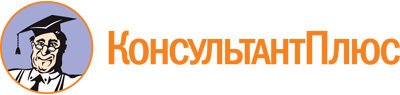 Постановление КМ РТ от 18.02.2015 N 99
(ред. от 01.03.2024)
"О Республиканском конкурсе на оказание имущественной поддержки социально ориентированным некоммерческим организациям"Документ предоставлен КонсультантПлюс

www.consultant.ru

Дата сохранения: 02.06.2024
 Список изменяющих документов(в ред. Постановлений КМ РТ от 03.11.2016 N 814, от 31.10.2023 N 1375,от 01.03.2024 N 106)Список изменяющих документов(в ред. Постановлений КМ РТ от 31.10.2023 N 1375, от 01.03.2024 N 106)Список изменяющих документов(в ред. Постановлений КМ РТ от 31.10.2023 N 1375, от 01.03.2024 N 106)Полное наименование социально ориентированной некоммерческой организацииСокращенное наименование социально ориентированной некоммерческой организацииДата государственной регистрации (при создании); дата внесения записи о создании в Единый государственный реестр юридических лицОсновной государственный регистрационный номерИННКППАдрес (место нахождения) постоянно действующего органаПочтовый адресНомер контактного телефонаАдрес электронной почтыАдрес сайта в информационно-телекоммуникационной сети "Интернет"Наименование должности руководителяФамилия, имя, отчество (при наличии) руководителяСведения о видах деятельности, предусмотренных пунктами 1 и 2 статьи 31.1 Федерального закона от 12 января 1996 года N 7-ФЗ "О некоммерческих организациях", которые организация осуществляла в соответствии с учредительными документами за последние три года, а также о содержании и результатах такой деятельности (виды деятельности, краткое описание содержания и конкретных результатов реализованных программ, проектов, мероприятий)Сведения об объеме денежных средств, использованных организацией по целевому назначению на осуществление в соответствии с учредительными документами видов деятельности, предусмотренных пунктами 1 и 2 статьи 31.1 Федерального закона от 12 января 1996 года N 7-ФЗ "О некоммерческих организациях", за последние три года (за каждый год: общий объем денежных средств, объем целевых поступлений от граждан, объем целевых поступлений от российских организаций, объем целевых поступлений от иностранных граждан и лиц без гражданства, объем целевых поступлений от иностранных организаций, объем доходов от целевого капитала некоммерческих организаций, объем внереализационных доходов, объем доходов от реализации товаров, работ и услуг)Сведения о грантах, выделенных некоммерческой организации по результатам конкурсов некоммерческими неправительственными организациями за счет субсидий из федерального бюджета за последние три года (наименования указанных организаций, размеры грантов, даты их получения, краткое описание проектов (мероприятий), на реализацию которых они выделены)Сведения о субсидиях, полученных некоммерческой организацией из федерального бюджета, бюджетов субъектов Российской Федерации и местных бюджетов за последние три года (наименования органов, принявших решения о предоставлении субсидий, размеры субсидий, даты их получения, краткое описание мероприятий (программ, проектов), на реализацию которых они предоставлены)Сведения о членстве некоммерческой организации в ассоциациях, союзах, некоммерческих партнерствах и иных основанных на членстве некоммерческих организациях, в том числе иностранных (наименования таких организаций и сроки членства в них)Численность работников некоммерческой организацииЧисленность добровольцев некоммерческой организацииСведения о недвижимом имуществе, принадлежащем некоммерческой организации на праве собственности (наименование, площадь, кадастровые номера, адреса, даты государственной регистрации права собственности)Сведения о наличии у социально ориентированной некоммерческой организации задолженности по начисленным налогам, сборам и иным обязательным платежам в бюджеты любого уровня и (или) государственные внебюджетные фонды за прошедший календарный годСведения о видах деятельности, предусмотренных пунктами 1 и 2 статьи 31.1 Федерального закона от 12 января 1996 года N 7-ФЗ "О некоммерческих организациях", для осуществления которых некоммерческая организация обязуется использовать объектОбоснование потребности некоммерческой организации в предоставлении имущества в безвозмездное пользованиеСогласие на заключение договора безвозмездного пользования объектом по типовой формеПеречень прилагаемых документовN п/пКритерии оценкиМаксимальный баллПрисвоение баллов1234По критерию "Содержание и результаты деятельности социально ориентированной некоммерческой организации за последние три года"По критерию "Содержание и результаты деятельности социально ориентированной некоммерческой организации за последние три года"По критерию "Содержание и результаты деятельности социально ориентированной некоммерческой организации за последние три года"По критерию "Содержание и результаты деятельности социально ориентированной некоммерческой организации за последние три года"1.Количество полных лет, прошедших со дня государственной регистрации организации (при создании)5Заявлению с самым высоким значением показателя присваивается максимальный балл для соответствующего показателя, остальным заявлениям присваивается количество баллов, равное соотношению указанных в них значений показателя к самому высокому значению показателя, умноженному на максимальный балл для данного показателя, с округлением до целого числа. При этом если значение показателя равно нулю, заявлению в любом случае присваивается ноль баллов по соответствующему показателю2.Среднегодовой объем денежных средств, использованных организацией на осуществление деятельности за последние три года6Заявлению с самым высоким значением показателя присваивается максимальный балл для соответствующего показателя, остальным заявлениям присваивается количество баллов, равное соотношению указанных в них значений показателя к самому высокому значению показателя, умноженному на максимальный балл для данного показателя, с округлением до целого числа. При этом если значение показателя равно нулю, заявлению в любом случае присваивается ноль баллов по соответствующему показателю3.Объем грантов, полученных организацией по результатам конкурсов от некоммерческих неправительственных организаций за счет субсидий из федерального бюджета за последние три года4Заявлению с самым высоким значением показателя присваивается максимальный балл для соответствующего показателя, остальным заявлениям присваивается количество баллов, равное соотношению указанных в них значений показателя к самому высокому значению показателя, умноженному на максимальный балл для данного показателя, с округлением до целого числа. При этом если значение показателя равно нулю, заявлению в любом случае присваивается ноль баллов по соответствующему показателю4.Объем субсидий, полученных организацией из федерального бюджета, бюджетов субъектов Российской Федерации и местных бюджетов за последние три года4Заявлению с самым высоким значением показателя присваивается максимальный балл для соответствующего показателя, остальным заявлениям присваивается количество баллов, равное соотношению указанных в них значений показателя к самому высокому значению показателя, умноженному на максимальный балл для данного показателя, с округлением до целого числа. При этом если значение показателя равно нулю, заявлению в любом случае присваивается ноль баллов по соответствующему показателю5.Конкретность, измеримость, релевантность и социальная значимость результатов деятельности организации за последние три года (результативность деятельности организации)15Каждому заявлению комиссия присваивает от 0 до 15 баллов по результатам оценки и сопоставления заявлений (экспертная оценка)6.Соотношение объема денежных средств, использованных организацией на осуществление деятельности за последние три года, и результатов такой деятельности (эффективность деятельности организации)10Каждому заявлению комиссия присваивает от 0 до 10 баллов по результатам оценки и сопоставления заявлений (экспертная оценка)По критерию "Потребность социально ориентированной некоммерческой организации в предоставлении нежилого помещения в безвозмездное пользование" (при предоставлении нежилых помещений)По критерию "Потребность социально ориентированной некоммерческой организации в предоставлении нежилого помещения в безвозмездное пользование" (при предоставлении нежилых помещений)По критерию "Потребность социально ориентированной некоммерческой организации в предоставлении нежилого помещения в безвозмездное пользование" (при предоставлении нежилых помещений)По критерию "Потребность социально ориентированной некоммерческой организации в предоставлении нежилого помещения в безвозмездное пользование" (при предоставлении нежилых помещений)7.Содержание деятельности организации и его соответствие видам деятельности, для осуществления которых испрашивается имущество10Каждому заявлению комиссия присваивает от 0 до 10 баллов по результатам оценки и сопоставления заявлений (экспертная оценка)8.Обоснованность потребности организации в предоставлении имущества в безвозмездное пользование10Каждому заявлению комиссия присваивает от 0 до 10 баллов по результатам оценки и сопоставления заявлений (экспертная оценка)Список изменяющих документов(в ред. Постановления КМ РТ от 31.10.2023 N 1375)Валеева Зиля Рахимьяновнапредседатель Общественной палаты Республики Татарстан, председатель комиссии (по согласованию)Бадреев Ильдар Фоатовичначальник Управления социального развития Аппарата Кабинета Министров Республики ТатарстанВалиева Альфия Фуатовнапредседатель Комиссии по социальным вопросам, благотворительности и развитию некоммерческого сектора Общественной палаты Республики Татарстан (по согласованию)Гафиятуллин Мунир Минхайдаровичзаместитель председателя Общественной палаты Республики Татарстан (по согласованию)Камалетдинов Тимур Ренатовичпредседатель Комиссии по делам молодежи, развитию добровольчества и патриотическому воспитанию Общественной палаты Республики Татарстан (по согласованию)Коновалова Светлана Александровнаруководитель государственного казенного учреждения "Аппарат Общественной палаты Республики Татарстан" (по согласованию)Мубаракшин Адель Рафиковичзаместитель министра труда, занятости и социальной защиты Республики ТатарстанМухамедьярова Зульфия Ильясовнаначальник отдела развития отраслей экономики и социальной сферы Министерства экономики Республики ТатарстанЧанышева Юлия Николаевнаглавный специалист-эксперт отдела по делам некоммерческих организаций Управления Министерства юстиции Российской Федерации по Республике Татарстан (по согласованию)Шакиров Ильнур Ирековичзаместитель руководителя Департамента - начальник Управления по взаимодействию с институтами гражданского общества Департамента Раиса Республики Татарстан по вопросам внутренней политики (по согласованию)Шкаликова Лариса Александровнаначальник отдела использования государственного имущества Министерства земельных и имущественных отношений Республики Татарстан